Sheltons are Accountants & Business Advisers to businesses expanding internationallyWe are now starting up in Singapore – would you like to join us?We offer a rare opportunity to grow and develop, with rapid advancement, working within a small team looking after internationally operating clients, based in modern central offices. This role really suit individuals who yearn to be regularly challenged and work in a globally centric environmentPositions Accountant / Tax Compliance / Corporate Secretarial (Singapore qualified)Competitive salary, above current market ratesWhen and whereCommencement – ASAPSingapore Downtown CoreRoleYou would work mainly with our foreign-based corporate clients (with some internal duties).Company secretarial dutiesWith senior management - liaise with and advise clients on company formation, company statutory administration and other related mattersHandle client acceptance and compliance (including maintaining clients KYC records)Tax complianceUnder the guidance of a tax specialist colleaguePreparation of tax returns (corporate, GST, etc)Ensure compliance with corporate income tax withholding rules on cross-border paymentsAccountingSetting up clients in softwareRegular bookkeepingSupport statutory audit process and tax audits for SingaporeGenerating management reports for clientsPreparing year-end financial statementsPayrollSetting up client for Singapore payrollGenerating payslipsGenerating required reportsHandling work pass mattersProfessional characteristicsIt is essential that you have: At least 3 years of relevant experienceRecent experience with a Singaporean accounting firm, corporate services provider or similar (minimum 4 years)A degree/professional qualifications or equivalent in Accounting, Finance or TaxKnowledge of Singaporean income tax, withholding tax (WHT), deferred tax and GST  returnsSome experience in payroll administrationGood organisation and coordinating skillsAn excellent command of spoken and written English	Excellent relevant IT skillsIt is an advantage if you: Are CSIS / ICSA qualifiedAre a member of Institute of Singapore Chartered Accountants (‘ISCA’).  Speak another major languageHave had international client exposureHave lived in another countryPersonal characteristicsSelf-directed, organised and process drivenAnalytical, and enjoy collaboratingMature interpersonal skills and life long learnerWhat we offerAn exciting position with an intimate, dynamic, globally-orientated firmClear opportunities for diverse experiencesAn opportunity to significantly develop your professional skills and networkClose interaction overseas-based head offices and with colleagues in offices abroadThe possibility of a secondment to an office overseasA pleasant working environmentAbout Sheltons Accountants and Sheltons Groupwww.SheltonsGroup.com Sheltons Group is an accounting and business advisory firm. We are very strong in the area of international tax consulting; we also run courses around the world on international tax for tax advisers and in-house tax staff of MNCs.We currently specialise in working with foreign businesses coming into the countries where we have offices, mostly from Australia / New Zealand, Western European countries and North America, but will soon commence assisting Australian and UK-based businesses investing abroad (outbound). We cover a wide range of areas for our niche target group.Sheltons Group is completely independent - with no formal links to any network of accounting, legal or other firms. We have offices in Sydney, Copenhagen (since 1995), Malta, London, Milan and from August 2022 - Singapore. We have plans for offices in other countries as well.Contact and applicationsIf this role sounds like you, please submit your cover letter and CV to:Ned Shelton, cc Lucy BeardN.Shelton@SheltonsGroup.com L.Beard@SheltonsGroup.com  Detailed CVs and are very welcome; we also like to hear about your interests and hobbies and your non-work achievements.Please see the Appendix for further details of what we offer.Appendix – what we offerProfile for the position of Accountant / Tax Compliance / Corporate Secretarial (Location: Singapore Downtown Core)Close interaction with our clients from many countriesInteraction with people and businesses from many countriesSheltons Accountants works exclusively with internationally operating businessesThese are SMEs (and sometimes larger) from many countries, in particular from Australia / New Zealand, North America (especially the US) and Western Europe (especially the UK)We expect the clients’ Singaporean operations to range from those with substantial operating subsidiaries in Singapore to those merely exporting, or with just a single employee in Singapore Our clients operate in a wide range of business sectorsVariety of workWith the wide range of clients and varied tasks, no two days are the sameAfter a settling in period you would, with the assistance of internal and external resources, be responsible for looking after specific aspects of our clients needsClear opportunities for rapid advancementSheltons is a growing firm, with new clients and enquiries coming in every dayWe plan to open offices in several countries in the near futureYou would have the opportunity to grow rapidly with the firmWe would hope that you would eventually be in the position to have new staff working for you and to head up a teamYou would have the opportunity of working in one of our offices abroadAn opportunity to significantly develop – and to develop many skills You would not only be able to cultivate your current skills but we would assist you in developing new skillsWe would actively assist in your development – not only with your technical skills (tax, law, etc) but with your managerial skills, IT skills, etcWe are always very keen to assist our colleagues with external training We conduct international tax training courses all over the world, some of which you would be welcome to attendWe are very strong in international tax and we can assist you in developing knowledge in this areaA very international environment You would work on internationally operating clients, with extensive contact with the client’s head office abroad and with the client’s foreign advisers You would regularly work with your colleagues in our other offices With offices in Sydney, London, Copenhagen, Malta and Milan, and new offices to come, there is the opportunity in due course to work at one or more of these offices for a shorter or longer period of timeWe expect to open at least 2-3 new offices in other countries in the next 2-3 years, in addition to Singapore Close interaction with great colleagues in offices abroadSheltons is a small but growing firm with a very professional but friendly working environmentWe all work as a team and assist our colleagues when required on a daily basisNot only does the local office work as a team but the group works as a team and when required people from one office assist other offices in other countries.An influential position in a friendly teamWe would encourage you to progress to a senior managerial level As you develop we would expect you to have a growing influence on client-related matters You would join a well-functioning and pleasant team of colleagues - and you would be expected to make every effort to maintain that statusWork from modern offices in a central locationCentral. Our Singapore office will be in at serviced offices in a prestigious location in the Singapore CBD (such as Raffles Place/ Downtown Core/Marina Bay)Comfortable. Our forthcoming Singaporean offices will be very comfortable and in modern premises with good communal areas with opportunities for social interaction with staff of other businesses there Lunch. Each Friday Sheltons cover lunch for all employees, the idea to get out of the office and eat together.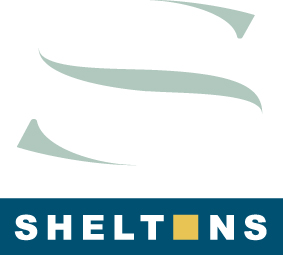 Profile for the position of Accountant / Tax Compliance / Corporate Secretarial (Location: Singapore Downtown Core)Profile for the position of Accountant / Tax Compliance / Corporate Secretarial (Location: Singapore Downtown Core)Profile for the position of Accountant / Tax Compliance / Corporate Secretarial (Location: Singapore Downtown Core)